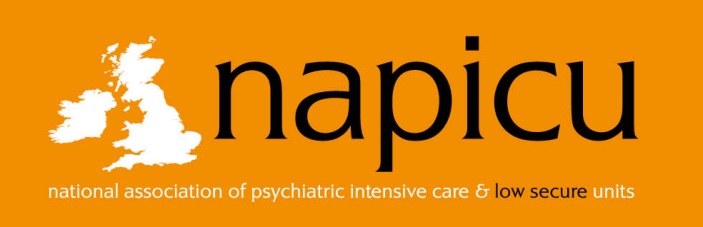 Delivery address if different from above:Once received, your order will be processed and an invoice sent for payment by either BACS or cheque. If credit card details have been provided your order will be processed and payment taken.Please note: your order will not be dispatched until payment has been received. Please return completed form to the administration office by email, fax or post (details below)Family Name:Family Name:Family Name:Title (Prof/Dr/Mr/Ms/Other)Title (Prof/Dr/Mr/Ms/Other)Title (Prof/Dr/Mr/Ms/Other)First Name:First Name:First Name:Trust/Organisation:Trust/Organisation:Trust/Organisation:Trust/Organisation:Address:Address:City:County:Postcode:Country:Phone:Fax:Email:CostNoSub-TotalNational Minimum Standards Document Members Rate (inc. P&P)£22.50National Minimum Standards Document Non-Members Rate (inc. P&P)£27.50NMS for PICUs for Young People Members Rate (inc. P&P)£25.50NMS for PICUs for Young People Non Members Rate (inc. P&P)£30.50Postage to an address outside of the UKQuoted on receipt of orderQuoted on receipt of orderTotal:Total:Family Name:Family Name:Family Name:Title (Prof/Dr/Mr/Ms/Other)Title (Prof/Dr/Mr/Ms/Other)Title (Prof/Dr/Mr/Ms/Other)First Name:First Name:First Name:Trust/Organisation:Trust/Organisation:Trust/Organisation:Trust/Organisation:Address:Address:City:County:Postcode:Country:Phone:Fax:Email:Address for invoice, if different from above:Address for invoice, if different from above:Address for invoice, if different from above:Address for invoice, if different from above:Address for invoice, if different from above:Address for invoice, if different from above:Address for invoice, if different from above:Address for invoice, if different from above:Address for invoice, if different from above:Address for invoice, if different from above:Name:Purchase Order No:Purchase Order No:Address:Address:Postcode:Postcode:Postcode:Email:Phone:Phone:To pay by card please complete section below (Amex not accepted)To pay by card please complete section below (Amex not accepted)To pay by card please complete section below (Amex not accepted)To pay by card please complete section below (Amex not accepted)To pay by card please complete section below (Amex not accepted)To pay by card please complete section below (Amex not accepted)To pay by card please complete section below (Amex not accepted)To pay by card please complete section below (Amex not accepted)To pay by card please complete section below (Amex not accepted)To pay by card please complete section below (Amex not accepted)To pay by card please complete section below (Amex not accepted)To pay by card please complete section below (Amex not accepted)To pay by card please complete section below (Amex not accepted)To pay by card please complete section below (Amex not accepted)To pay by card please complete section below (Amex not accepted)To pay by card please complete section below (Amex not accepted)To pay by card please complete section below (Amex not accepted)To pay by card please complete section below (Amex not accepted)To pay by card please complete section below (Amex not accepted)To pay by card please complete section below (Amex not accepted)Card NumberExpiry Date (MM/YYYY):Expiry Date (MM/YYYY):Expiry Date (MM/YYYY):Security Code (last 3 digits):Security Code (last 3 digits):Security Code (last 3 digits):Security Code (last 3 digits):Security Code (last 3 digits):Security Code (last 3 digits):Security Code (last 3 digits):Cardholder’s Signature:Cardholder’s Signature:Date:Date:Date: